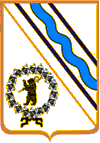 	Администрация Тутаевского муниципального района        ПОСТАНОВЛЕНИЕОт 30.04.2019 №309-пг.ТутаевОб утверждении отчета об исполнениибюджета городского поселения Тутаев за 1  квартал 2019 годаВ соответствии с  Бюджетным кодексом Российской Федерации,  Уставом Тутаевского муниципального района, Уставом городского поселения Тутаев, Положением о бюджетном устройстве и бюджетном процессе в  городском поселении Тутаев, утвержденным решением Муниципального Совета городского поселения Тутаев  от 13.12.2018 №22,  Администрация Тутаевского муниципального района ПОСТАНОВЛЯЕТ:1. Утвердить  отчет об исполнении бюджета городского поселения Тутаев за 1 квартал 2019 года:по общему объему доходов в соответствии с классификацией доходов бюджетов Российской Федерации в сумме 29 147 436 рублей; по расходам в соответствии с классификацией расходов бюджетов Российской Федерации в сумме 27 390 322 рубля;профицит бюджета в сумме 1 757 114 рублей.2. Утвердить отчет об исполнении бюджета городского поселения Тутаев  за 1 квартал 2019 года в соответствии с приложениями 1 - 7  к настоящему постановлению.3. Направить отчет об исполнении бюджета городского поселения Тутаев за 1 квартал 2019 года в Муниципальный Совет городского поселения Тутаев и МУ Контрольно-счетная палата Тутаевского муниципального района.4. Контроль за исполнением настоящего постановления возложить на заместителя Главы Администрации Тутаевского муниципального района по финансовым вопросам - директора департамента финансов администрации Тутаевского муниципального района Низову О.В.  5.Опубликовать настоящее постановление в Тутаевской массовой муниципальной газете «Берега».6. Настоящее  постановление  вступает в силу со дня подписания.Глава  Тутаевского муниципального района                                                                       Д.Р.Юнусов